ENGLISH WORKSHEET 1 ST LEVELUnit 2: ALL ABOUT YOUComplete each  sentences using AM, IS, ARE ( Completa cada oración usando AM, IS, Are)      8ptsI  _________ a student.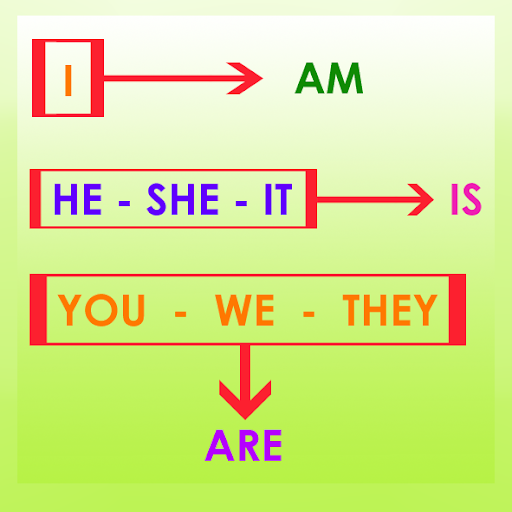 Barbara ________ happy. We  ________ teachers.They  ________ fine.He  ________ play in the garden.You  ________ my best friend.It  ________ her dog.Tamara and Juan ________ doctors.2. Fill in the blanks with am, is or are. (Llena los espacios vacíos con AM, IS, ARE) 9 pts.Hello, I _____ Naruto. I ______ twelve years old. I ________ a student. There ___ three people in my family. My mother ________ a nurse. She _______ forty years old. My father ______ a doctor. I have a small dog. It  ________ Lu. We ________a happy family. Change into interrogative form (Cambia las oraciones a su forma Interrogativa) 8 pts  She is going to school.  _________________________________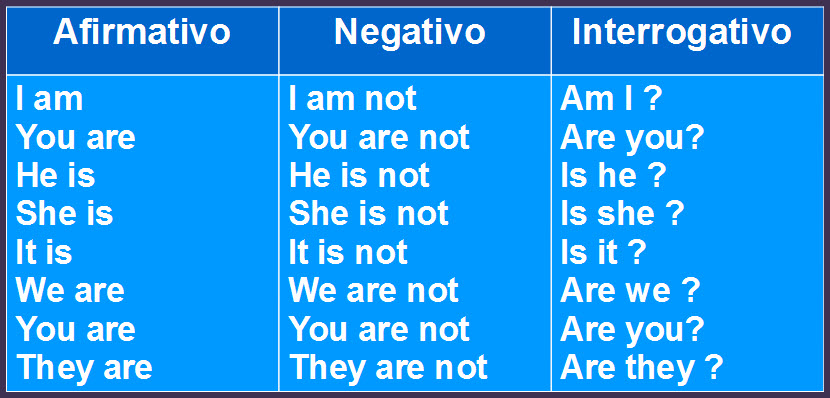 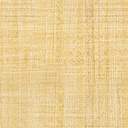 They are twelve years old.  ________________________________You are tall. ________________________________It is his pen.________________________________Marie is French._________________________________We are from Vietnam_________________________________Juan and Hugo are friends. _________________________________This is a chair_________________________________Change the sentences into negative form. (Cambia la forma de la oración  a negativa)  10 ptsI  _________ a student.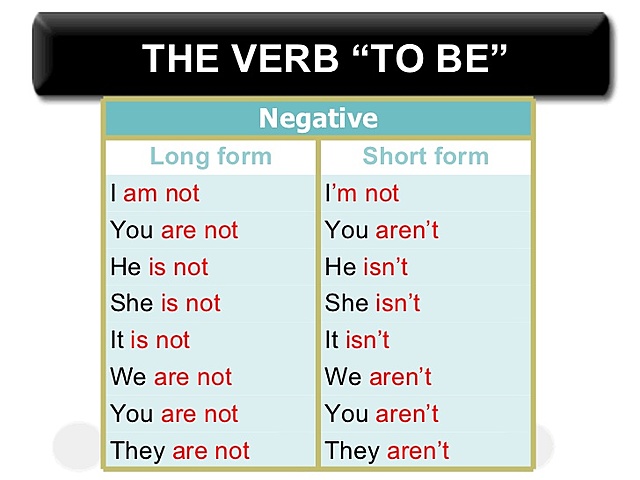 She ________ happy. We  ________ teachers. They  ________ fine.He  ________ having dinner. You  ________ my best friend.It  ________ her dog.Julieta ________ tall.Tamara and Juan ________ doctors. I   ________ tired.Correct the following mistake and Re-write again. (Corrige los siguientes errores y re escribe la oración)  8 pts.a) She am tall. ____________________________________________b)  It are an amazing chair_____________________________________________c) You is the best classmate in the world._________________________________d) I is the best brother in the world _________________________________________e) Selena are singer in that park.___________________________________________f) They is from Ucrania._________________________________________________h) We is from Germany._________________________________________________i) Carlos am talkative student._____________________________________________6.     Practice. In this picture you must write 9 sentences to describe this character.      Remember first you have describe using IS and then HAS GOT.(Practica. En esta foto tú debes escribir 9 oraciones para describir este personaje)Recuerda, primero tú tienes que describir usando IS y luego HAS GOT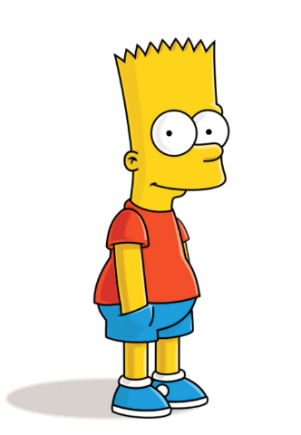 ________________________________________________________________________________________________________________________________________________________________________________________________________________________________________________________________________________________________________________________________________________________________________________________________________________________________________________________________________________________________________________________________________________________________________________________________Try this One by yourself. ( Ahora intenta tu solo describir a este personaje)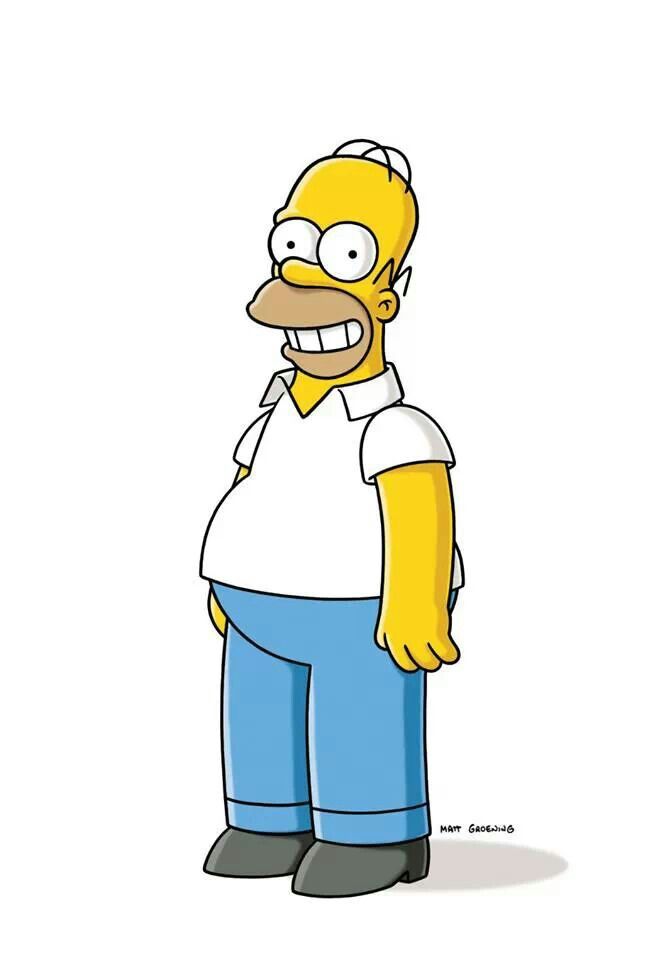 ________________________________________________________________________________________________________________________________________________________________________________________________________________________________________________________________________________________________________________________________________________________________________________________________________________________________________________________________________________________________________________________________________________________________________________________________                                              AUTOEVALUACIÓN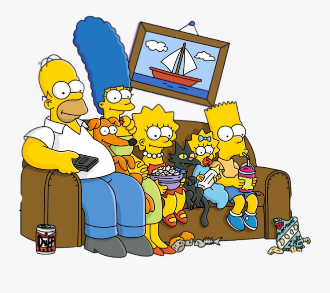 Name:Grade: Mark:Date:Score:      /   80  pts. GOOD LUCK!!!Aprendizajes esperados:Reconocer Verbo to Be en Afirmativo, negativo e Interrogativo.Practica de descripción física de un personaje. ¿Cómo te sentiste realizando esta guía? Señala si la encontraste muy difícil o no, ¿Por qué?¿Siento que estoy aprendiendo con las guías realizadas este año (vía digital)?¿Cómo te gustaría que fueran las siguientes guías? ¿Qué nota me pondría por haber realizado esta guía?